2012 год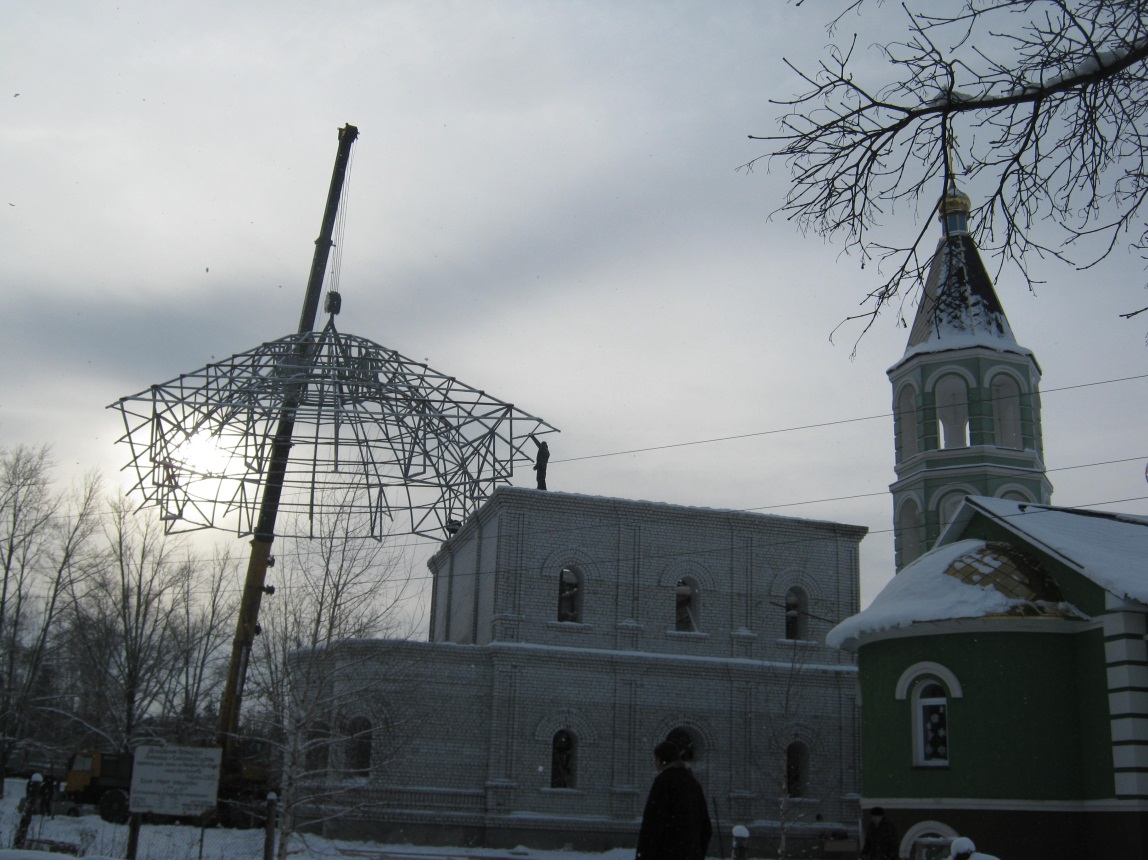 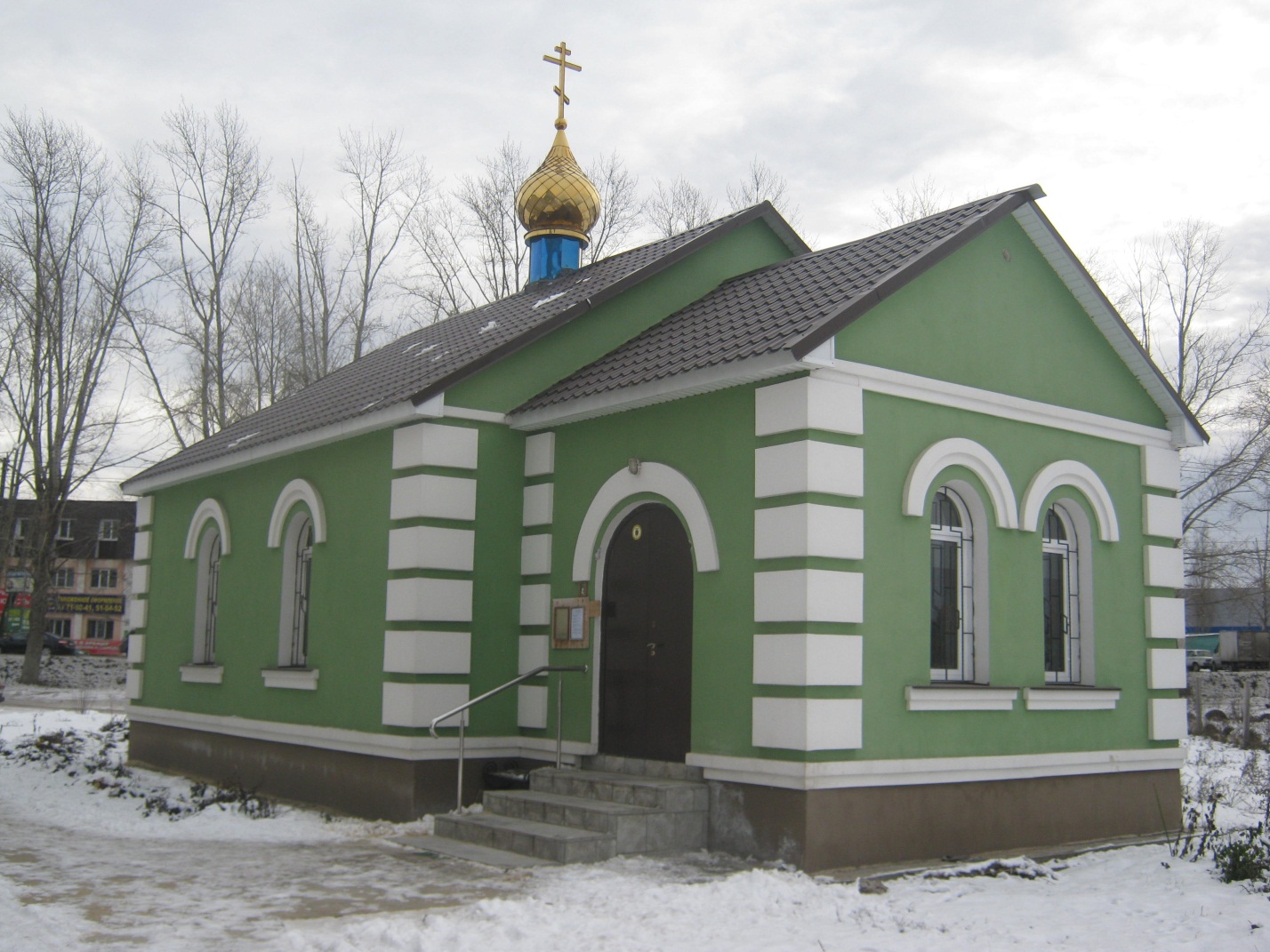 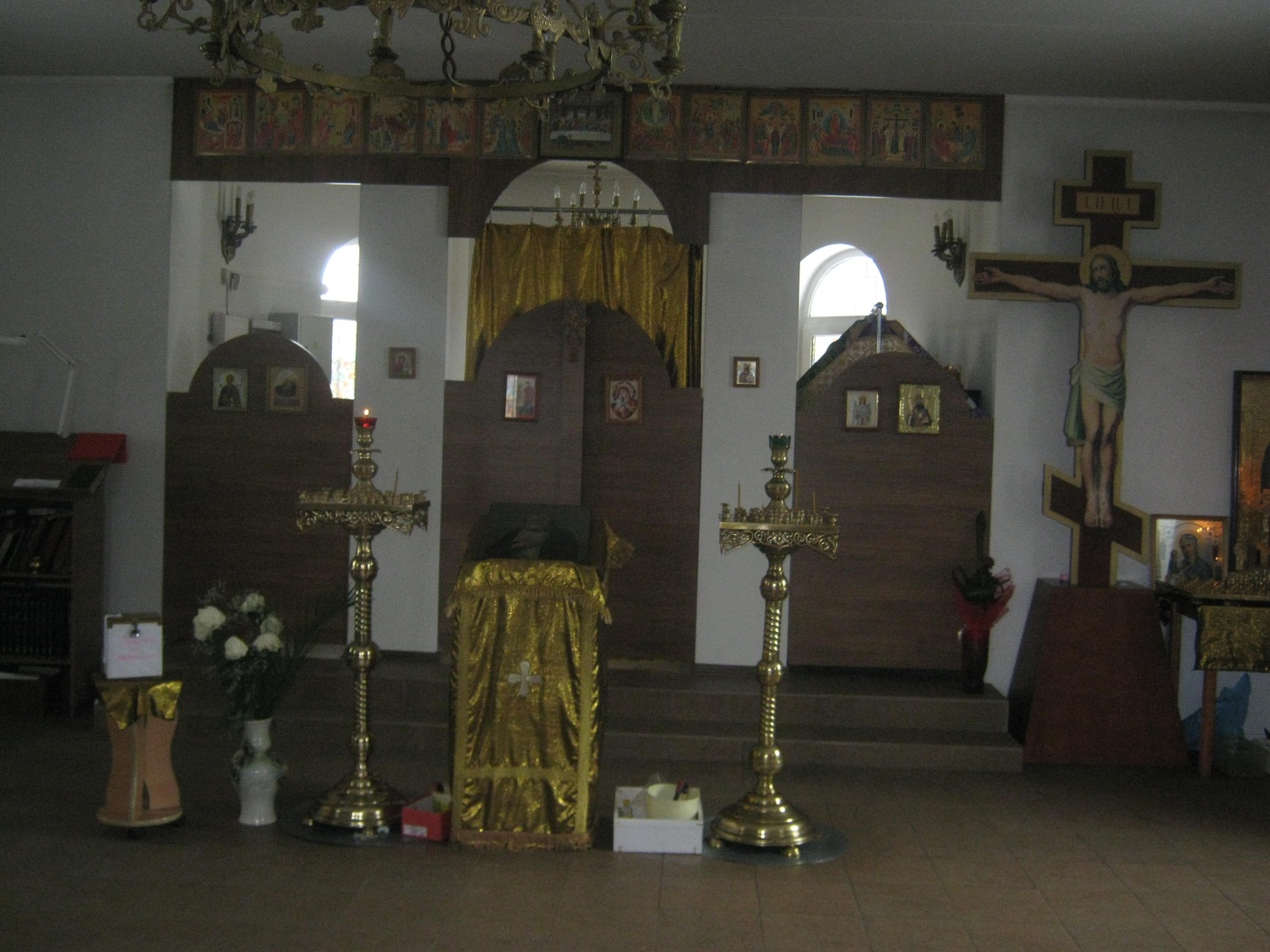 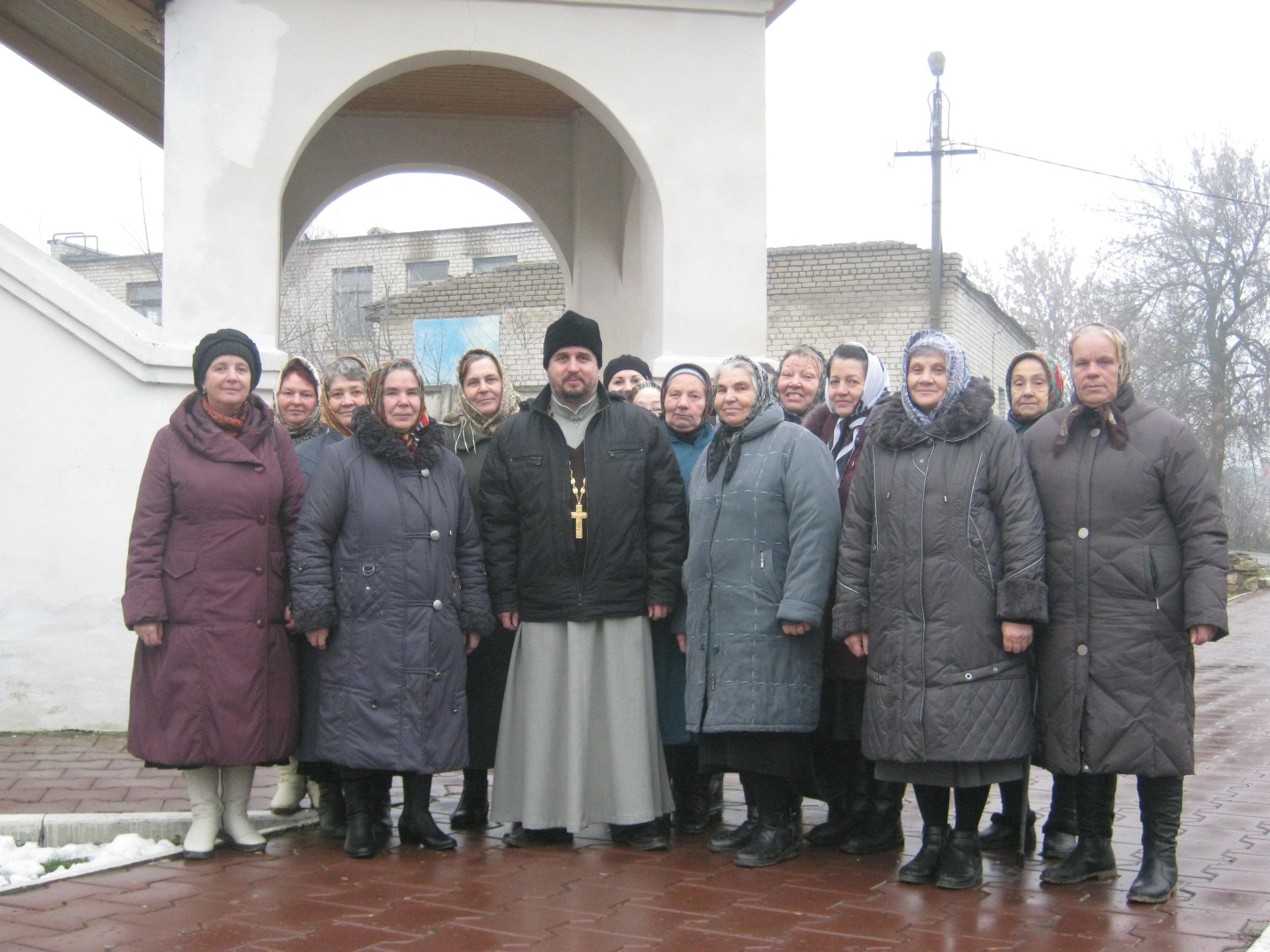 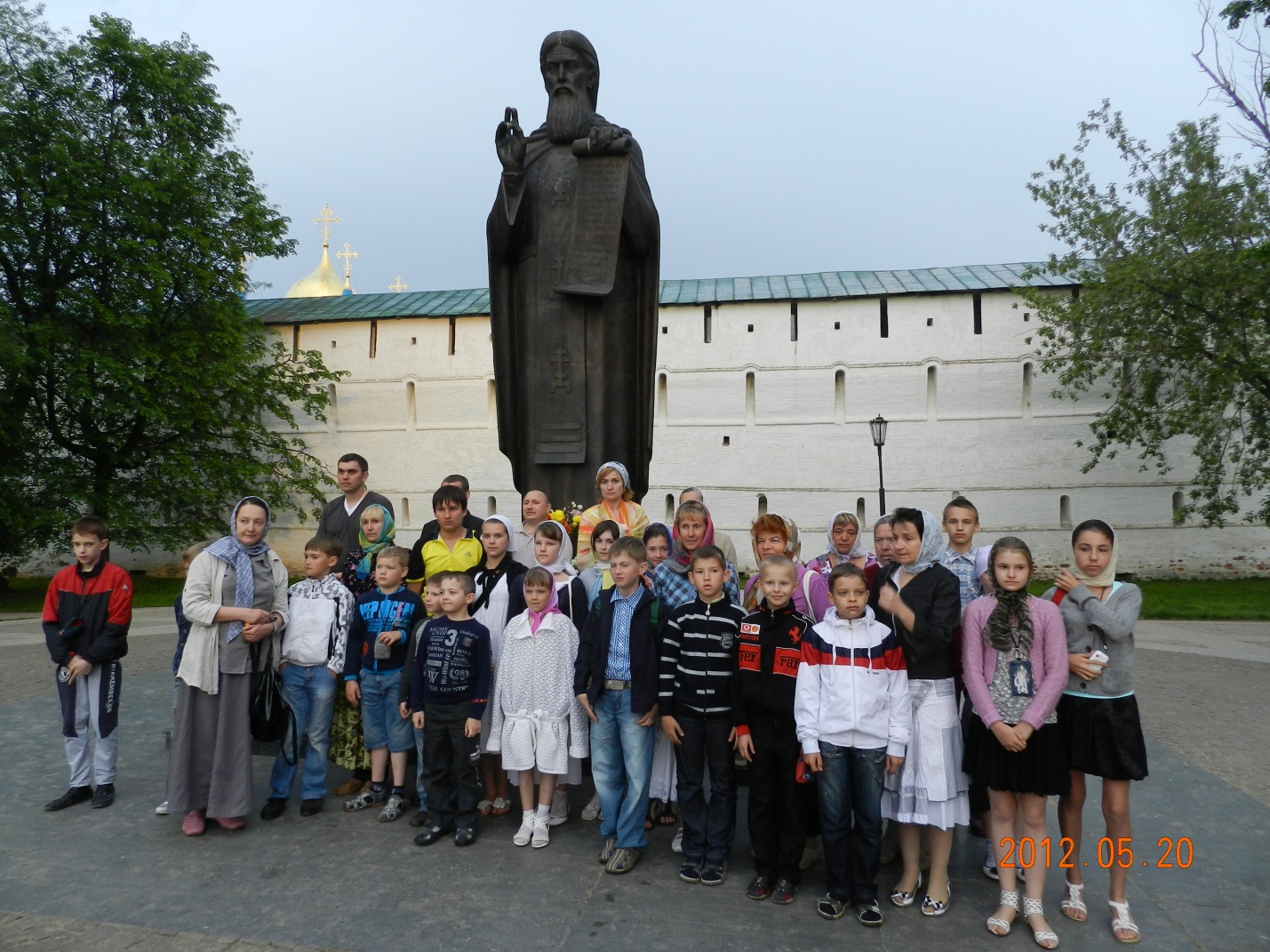 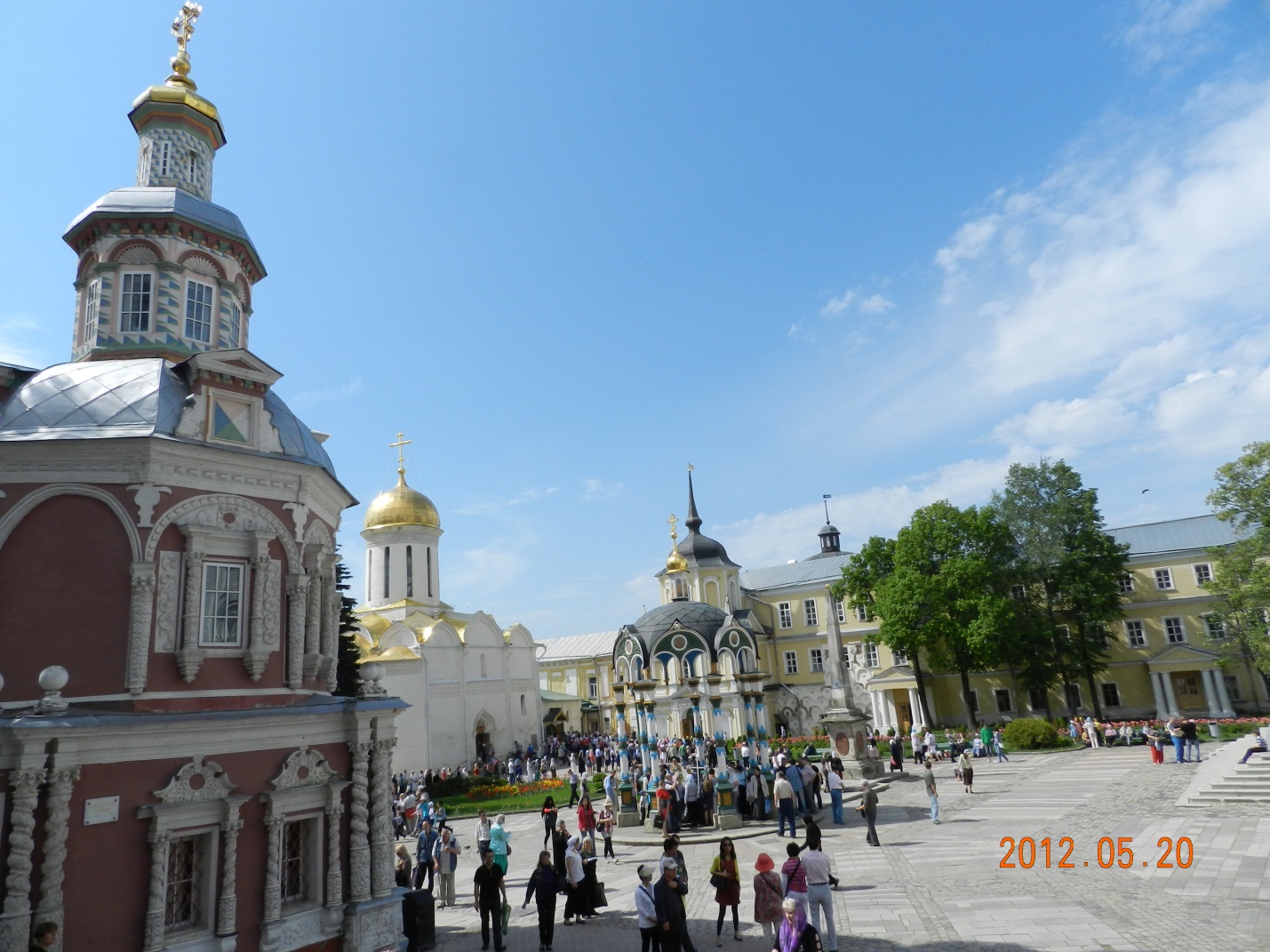 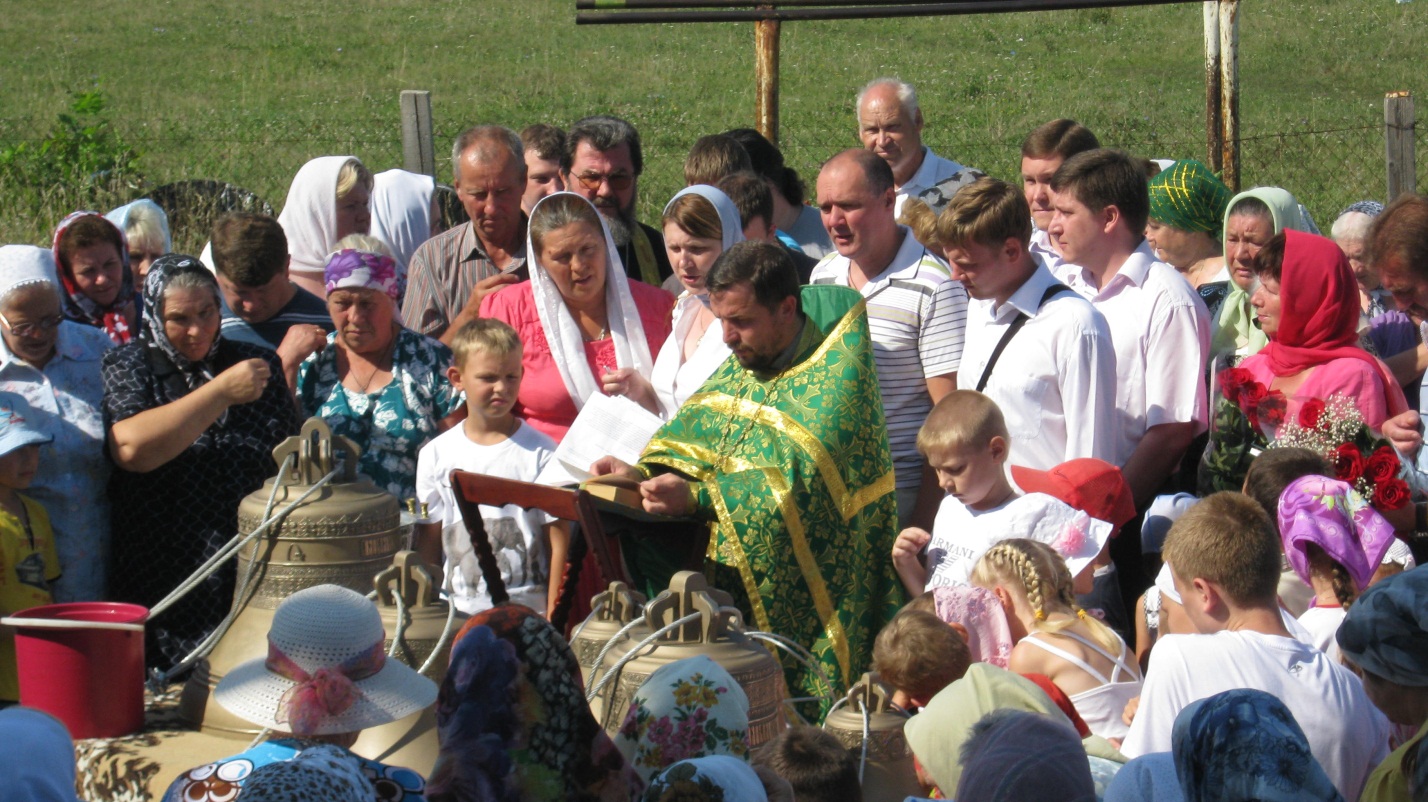 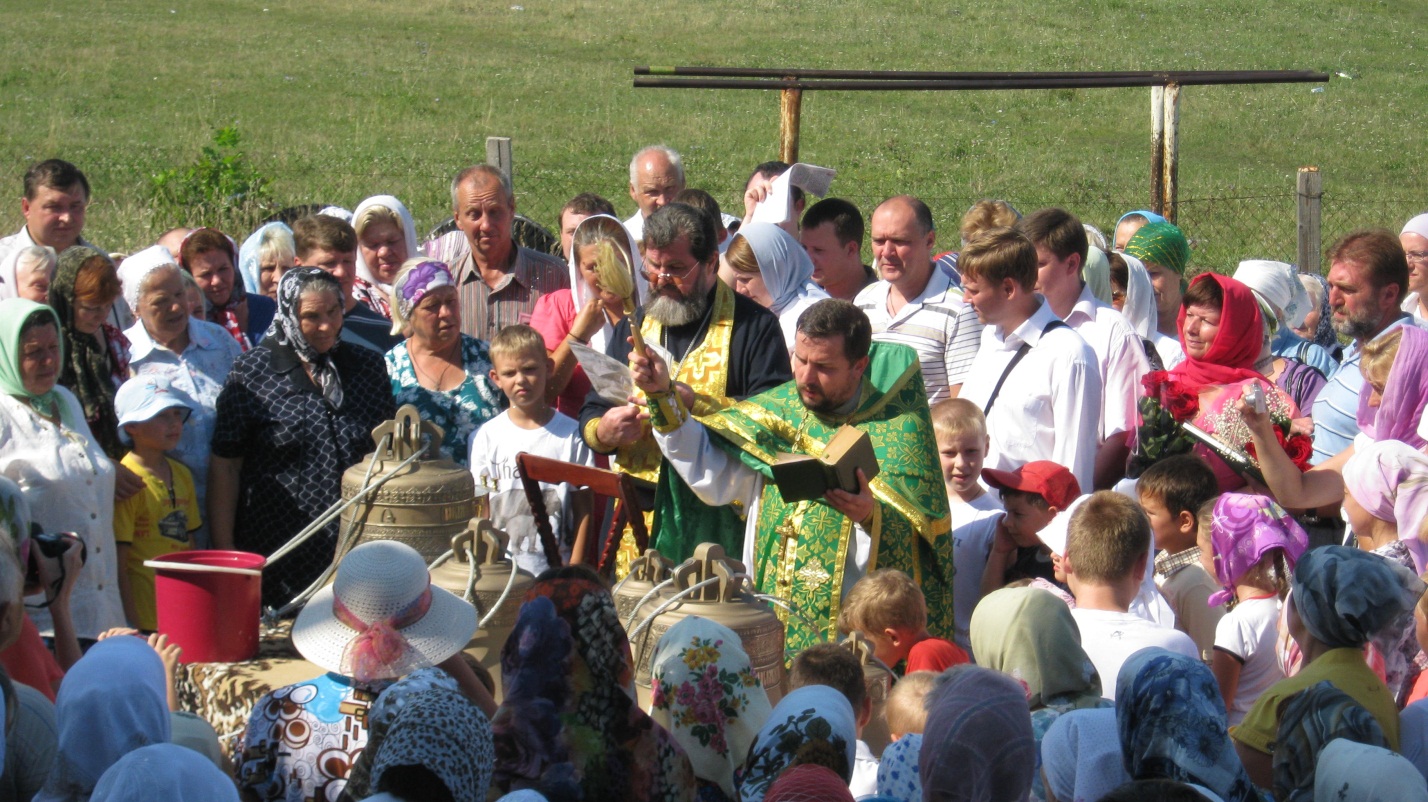 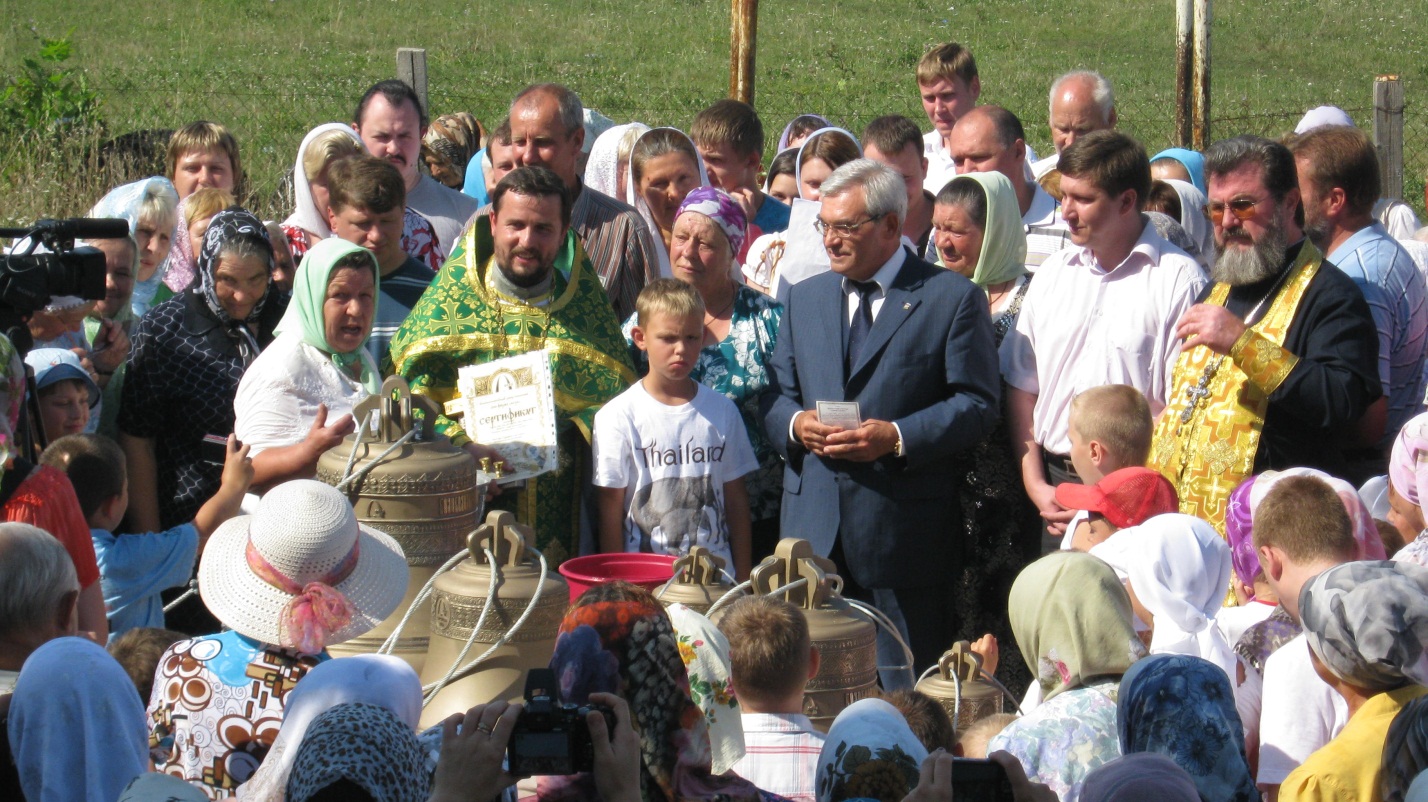 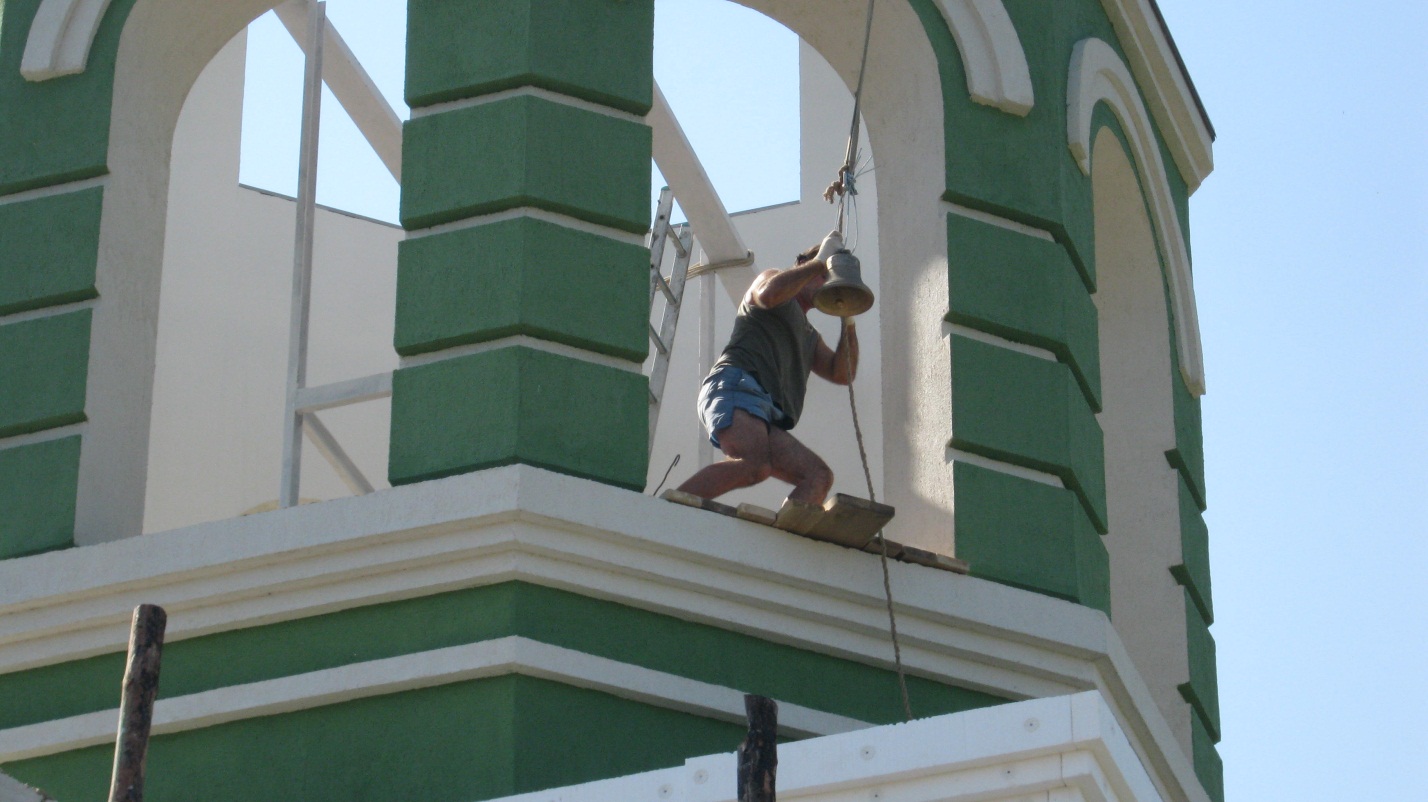 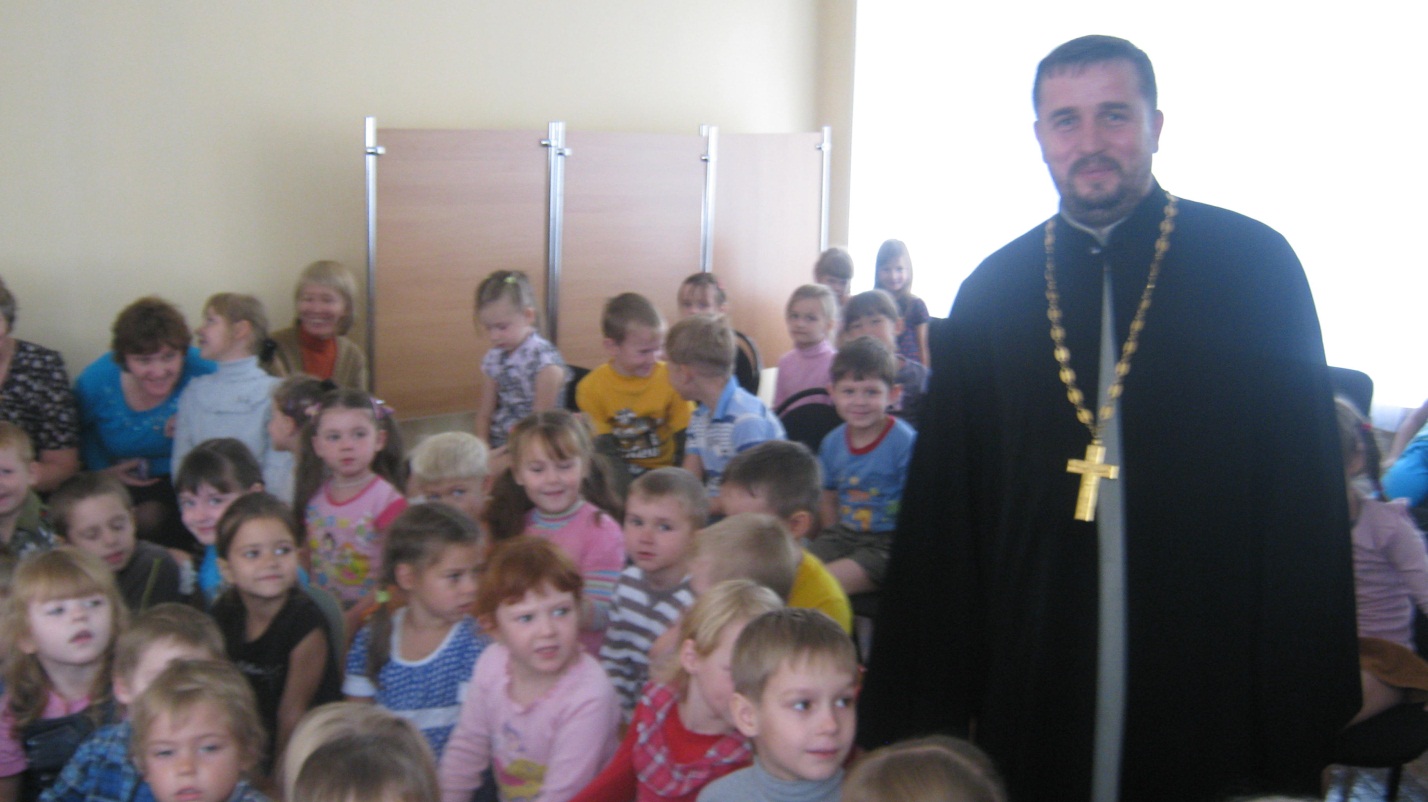 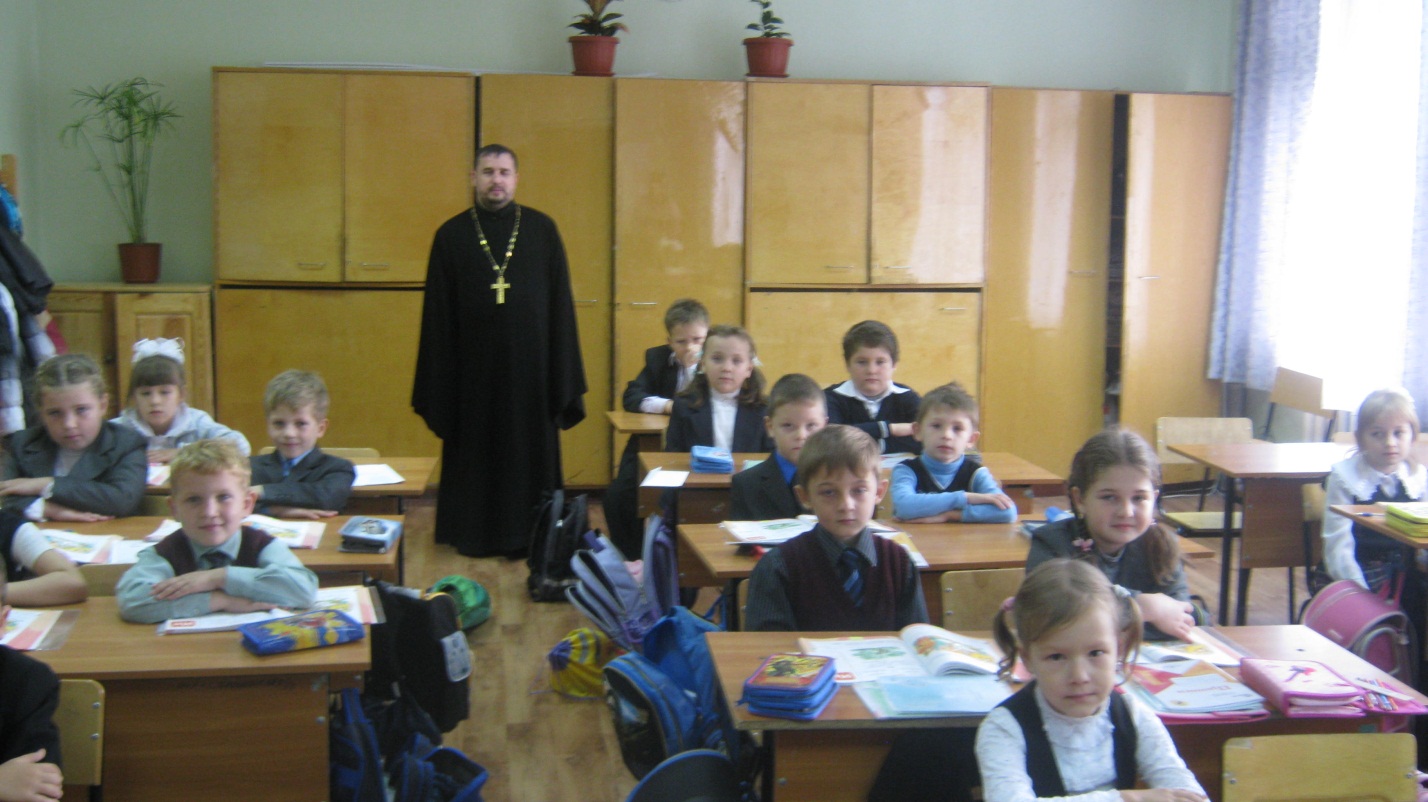 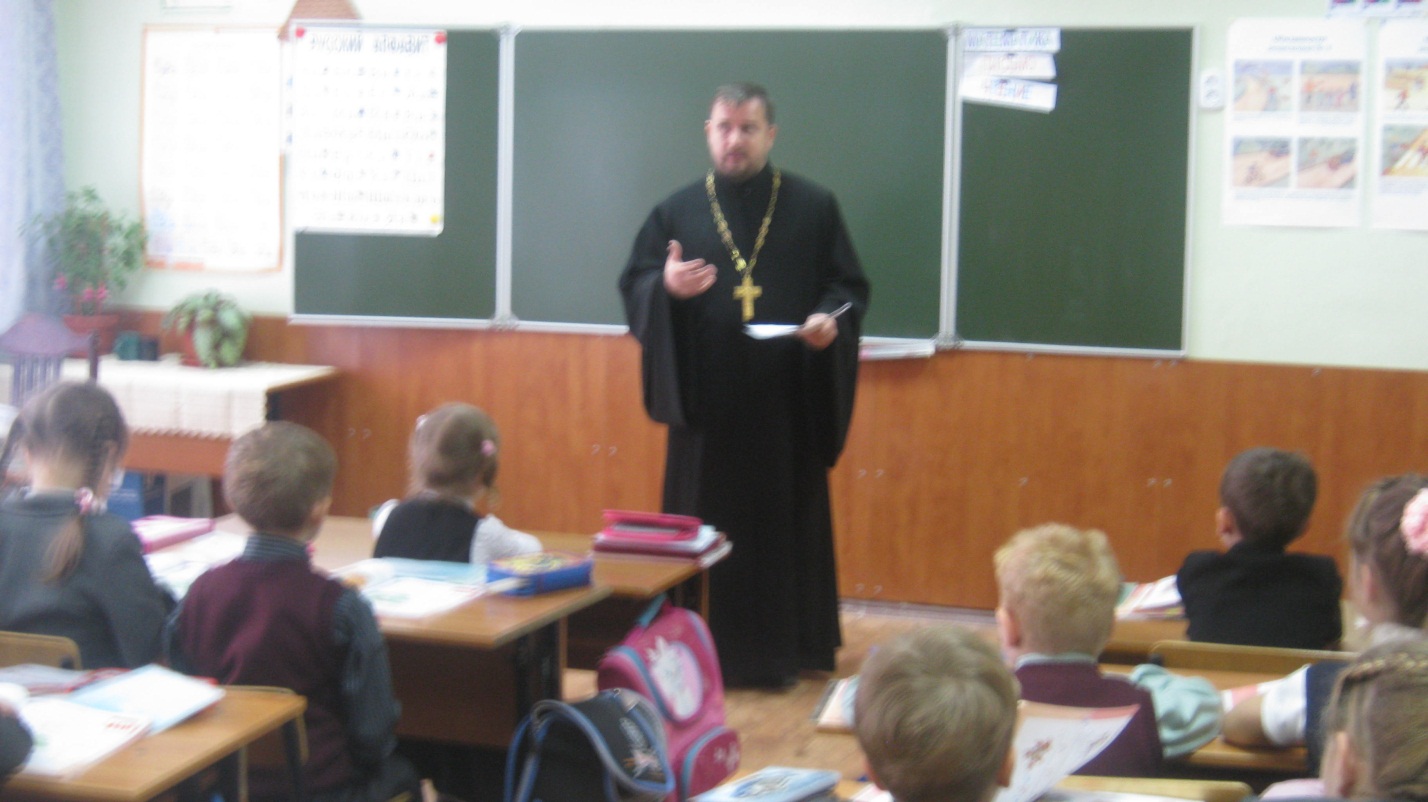 